PENUGASAN SISWA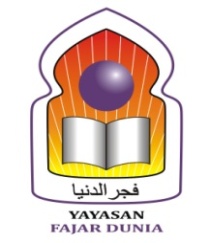 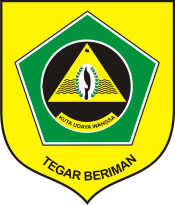 SMA FAJAR DUNIATAHUN PELAJARAN 2019/2020TUGASMata Pelajaran	: BAHASA JEPANG	Kelas		: XIPetunjuk pengerjaan :Bacalah perintah yang terlampir dengan seksamaBacalah wacana di bawah dan jawablah pertanyaan-pertanyaan yang terlampir. Jawaban ditulis tangan menggunakan buku catatan Bahasa Jepang atau kertas yang kalian miliki.Kumpulkan jawaban dalam bentuk foto ke guru mata pelajaran Bahasa Jepang melalui email : handayanis.hy.hy@gmail.comJika ada pertanyaan terkait tugas, harap WA ke 087870090334Tugas paling lambat dikumpulkan Hari Selasa, 24 Maret 2020BAB 4  (あさ、がっこうへ　いきます)Bacalah wacana di bawah ini !Terjemahkan wacana di atas ke dalam bahasa Indonesia!Jawablah pertanyaan di bawah ini berdasarkan wacana di atas!がくせい　は　どこ　で　やすみますか？がくせい　は　いつ　うち　へ　かりますか？あさ　なに　を　しますか？がくせい　は　どこ　で　ひろうしますか？Ceritakan kegiatan apa saja yang kalian lakukan selama di rumah sejak tanggal 17-23 Maret 2020 berdasarkan pertanyaan di bawah ini! (minimal 1 paragraf)あなた は　うちで　まいにち、なにを　しますか？*Jika sudah mengerjakan dan mengirim tugas di atas, silahkan baca-baca BAB 5 hal.54あした、がっこうへ　いって、にほんごを　べんきょうしますBesok, pergi ke sekolah, lalu belajar bahasa Jepangあした、うち　で　やすみますあした は　かようび　です。わたしは　うち　へ　かえります。あさ　にもつを　じゅんびして　へや　を　そうじします。ひる　がっこう　で　かぞく　と　ひろうします。ぜんぶの　インドネシアの　がくせい　は　うち　で　やすみます。せんせいから　いろいろな　れんしゅう　が　あります。わたしは　にしゅうかん　に　うちで　べんきょうします。にもつ : Barangじゅんびします : mempersiapkanそうじします : bersih-bersihひろうします : dijemput　いろいろな : macam-macamにしゅうかん : 2 minggu